OnthaalbrochureWelkom bij WelkomVandaag is je eerste werkdag bij In deze onthaalbrochure vind je informatie terug over ons bedrijf, onze producten en diensten en onze afspraken. Als je verder nog vragen hebt, kan je steeds terecht bij .We hopen dat je je snel thuis voelt in ons team!VEEL SUCCES! Hoe het begon…Firma A is gepassioneerd door textiel. In 1980 startte X een kleine firma A in gemeente X. Al snel bleek deze firma niet meer te voldoen voor het steeds groeiende klantenbestand, een uitbreiding bleek noodzakelijk en 10 jaar later opende X een nieuwe zaak in gemeente X.Jarenlang werd er geïnvesteerd in machines en kennis om uit te groeien tot een toonaangevend bedrijf dat gespecialiseerd is in A, B en C. Onze missie en visieOnze missieHet is onze missie om kwalitatief hoogwaardig werk te leveren aan een betaalbare prijs dit aan de hand van de nieuwste innovatieve technologieën die aansluiten bij de noden van de klant.Onze visieHet is onze visie voor klant X de meeste kwalitatieve X aan te bieden via een betrouwbare lange termijn relatie. Onze technologische voorsprong is een sterke troef die we voortdurend ontwikkelen en optimaliseren. Onze waardenVriendelijkheid
Wij geven een hoge prioriteit aan tevredenheid van interne medewerkers en klanten. Dit wil zeggen een goede en vriendelijke service.
Kwaliteit
Bij firma X nemen we kwaliteit heel serieus. Onze producten zijn steeds van de beste kwaliteit. De grondstoffen van onze producten moeten voldoen aan onze kwaliteitscriteria. Vanuit onze kwalitatieve grondstoffen wordt ons eindproduct geleverd aan de klant.  Vernieuwing en technologieWij hechten veel belang aan vernieuwing en technologie. Dit brengen we door regelmatig nieuwe kwalitatieve producten aan te bieden. Onze producten worden gemaakt met de nieuwste machines. Hierin zorgen we voor de efficiëntste en vernieuwende manier. Ons organigramOnze productenWe verkopen een ruim gamma aan producten en diensten die onderverdeeld zijn in volgende categorieën: Product A Product BProduct C Dienst ADienst BDienst COnze openingsurenBurelen:Jouw arbeidsregime:Onze praktische afsprakenOnze kwaliteitsvoorschriftenVEEL SUCCES! 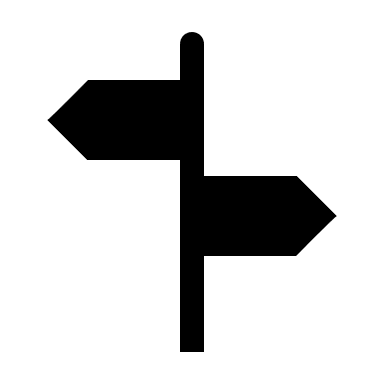 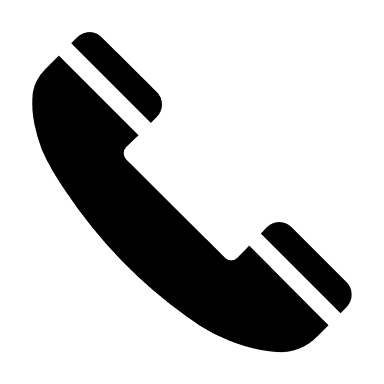 Mijn peter/meterMijn directe leidinggevendeMaandagDinsdagWoensdagDonderdagVrijdagZaterdagZondagMaandagDinsdagWoensdagDonderdagVrijdagZaterdagZondag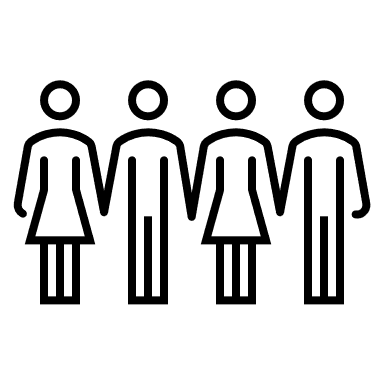 De personeelsingang bevindt zich aan de voorkant van het gebouw. 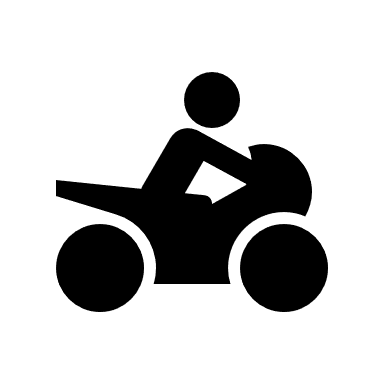 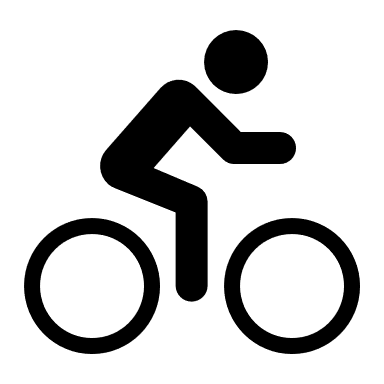 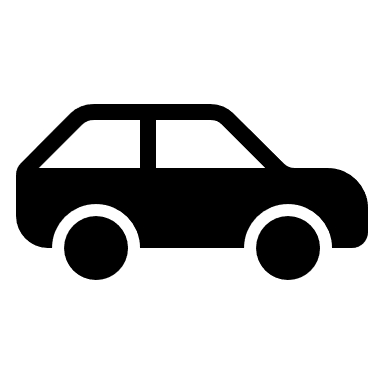 De personeelsparking bevindt zich aan de achterkant van het gebouw. 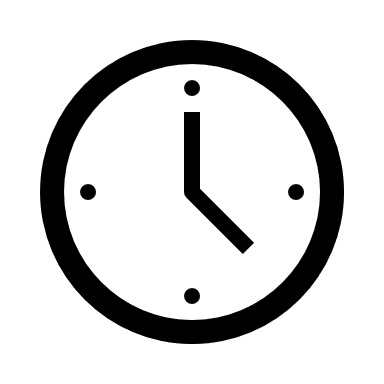 De uurregeling kan je terugvinden in je contract of in het arbeidsreglement. Wij verwachten dat iedereen op tijd aanwezig is.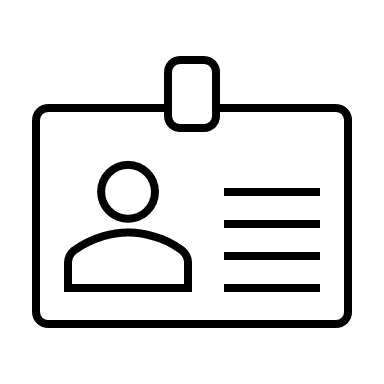 Je krijgt een persoonlijke badge op je eerste werkdag. Deze heb je nodig om toegang te krijgen tot de firma. Badgen is belangrijk, dit voor registratiedata. Mocht je je badge vergeten of verliezen, dan verwittig je zo snel mogelijk de personeelsdienst (naam, nummer). 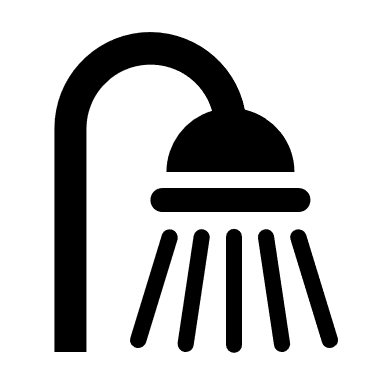 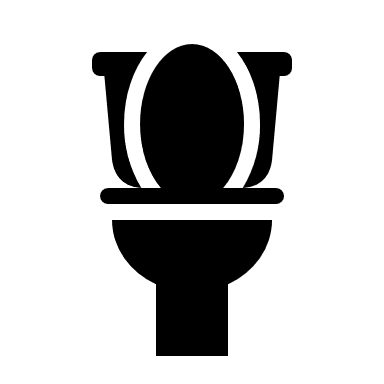 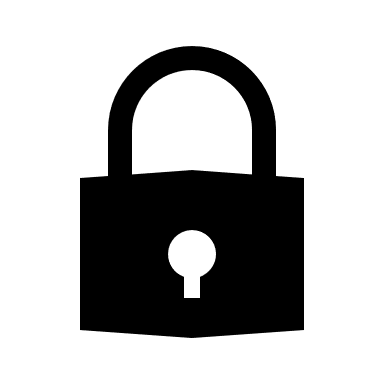 De lockers en douches vind je in de kleedkamer. Er zijn toiletten in de kleedkamers en bij het binnenkomen van de productiehal. 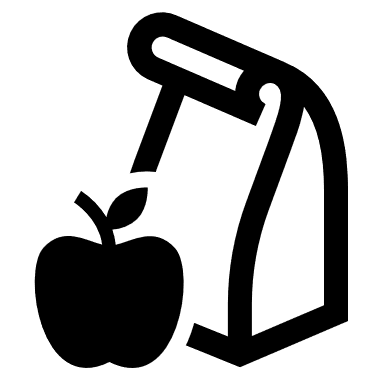 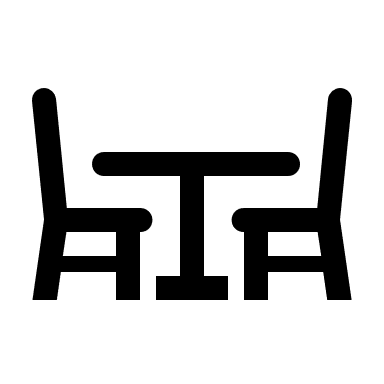 Er zijn geen vaste pauzes. Je mag X maal pauzeren per dag. Pauzeren en eten kan in de keuken/refter. De keuken/refter is op de 1e verdieping aan het einde van de gang. Er is o.a. een koelkast en microgolfoven voorzien die je mag gebruiken.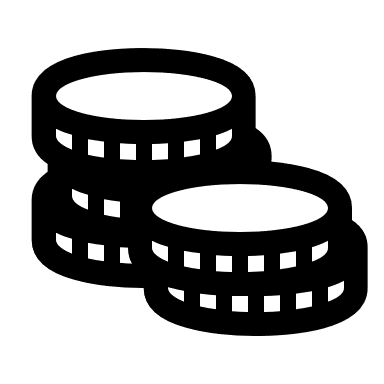 Je loon wordt uitbetaald op de laatste dag van de maand.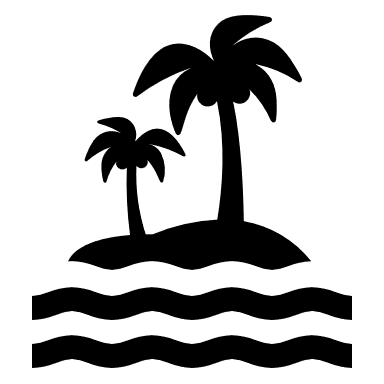 Verlof aanvragen doe je schriftelijk via mail aan de verantwoordelijke. Je schrijft een mail en bezorgt dit ten minste 3 weken op voorhand aan X.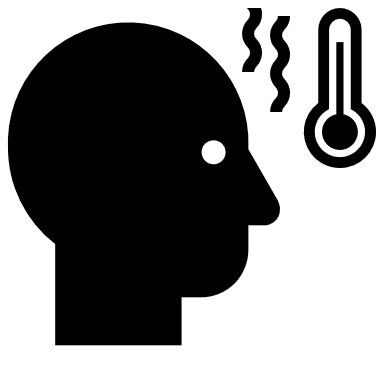 Als je ziek bent, verwittig je zo snel mogelijk xxx (naam + nummer) en bezorg je een doktersbriefje binnen de 48 uur.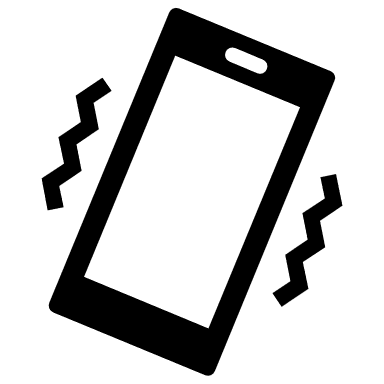 GSM gebruik is toegelaten voor noodgevallen en tijdens de pauzes. 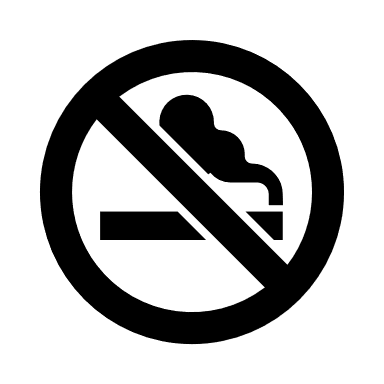 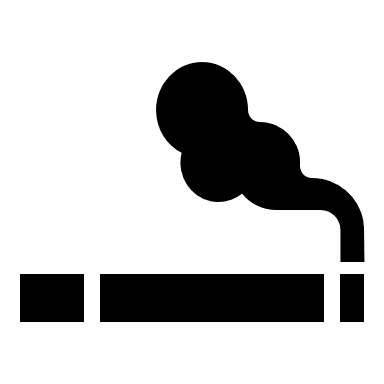 Er geldt een algemeen rookverbod binnen alle bedrijfsgebouwen en bedrijfsvoertuigen van Firma A. Roken kan enkel tijdens de pauze. Er geldt ook een verbod op drugs en alcohol op de werkvloer. Elke vastgestelde buitensporige overtreding kan de aanleiding zijn tot onmiddellijk ontslag.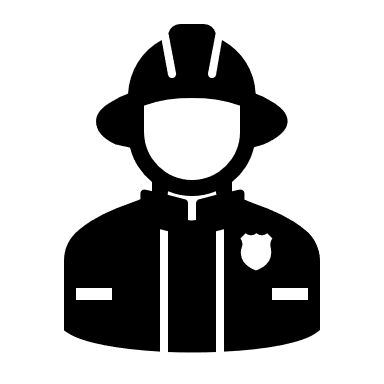 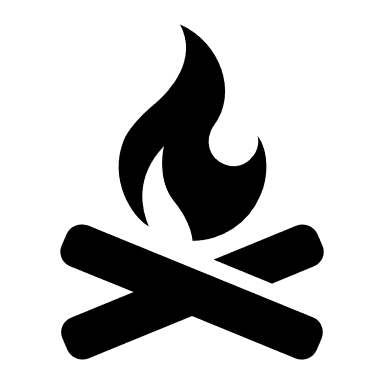 Wanneer je brand opmerkt, blijf kalm en ga naar de dichtstbijzijnde nooduitgang. Bel het nummer 112 en ga naar buiten naar het verzamelpunt.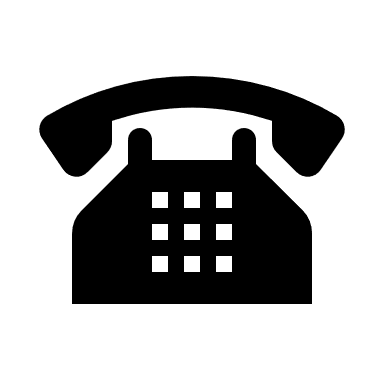 Personeelsdienst: Bij ziekte verwittig je:EHBO:Uitzendkantoor:
Noodnummer:Vertrouwenspersoon:WerkkledijTijdens je eerste werkdag krijg je werkkledij. De werkkledij bestaat uit: 2 broeken, 2 T-shirt en 2 pulls.Er wordt verwacht elke dag propere werkkledij te voorzien. Je mag deze werkkledij meenemen naar huis.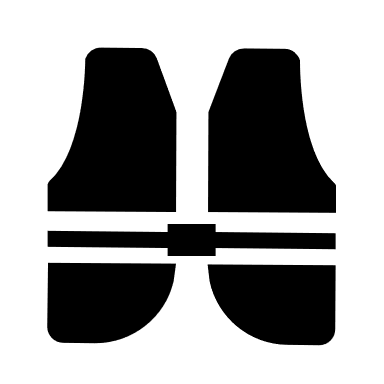 Tijdens je eerste werkdag krijg je werkkledij. De werkkledij bestaat uit: 2 broeken, 2 T-shirt en 2 pulls.Er wordt verwacht elke dag propere werkkledij te voorzien. Je mag deze werkkledij meenemen naar huis.VeiligheidsschoenenTijdens de werkuren draag je veiligheidsschoenen, deze mogen ook meegenomen worden naar huis.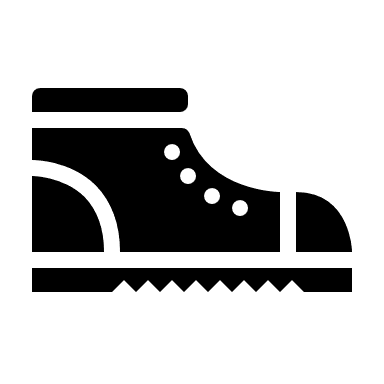 Tijdens de werkuren draag je veiligheidsschoenen, deze mogen ook meegenomen worden naar huis.HygiëneregelsHet dragen van juwelen en uurwerken zijn verboden.Dragen van propere beroepskledij is verplicht.Eetwaren, kauwgom, drank, geneesmiddelen… zijn verboden in de productieruimte.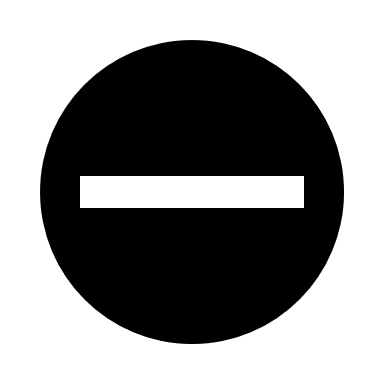 Het dragen van juwelen en uurwerken zijn verboden.Dragen van propere beroepskledij is verplicht.Eetwaren, kauwgom, drank, geneesmiddelen… zijn verboden in de productieruimte.